Topic 1: Biochemistry and the Molecules of LifeOrganic CompoundsPolymer Synthesis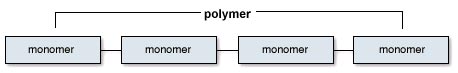 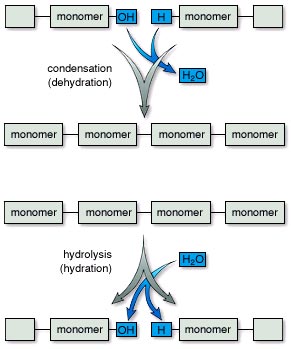 Four Kinds of Organic Molecules